College Pathways 2024-2025 Supply ListGeneral Supplies – Please bring on your first day of class and leave on table in front of College Pathways front office.Course Supplies – Please bring to individual classrooms on your first day of class.GENERAL SUPPLIESThe following supply list is per family. Thank you ahead of time for your generous contribution!Last NameA-G	1 package of Expo low-odor dry erasersH-M	3 large rolls of paper towelsN-R	2 packages of 50 paper platesS-Z	1 package of forks/spoons, AND 1 package of cupsALL:  	  1 large package of baby wipes**ALL Students – An organizational tool (planner, desk calendar, app on a device, etc.) 
for keeping track of assignments and activities is optional but highly recommended.**COURSE SUPPLIESENGLISH English 7 and English 8 One 1 ½ inch three-ring binder and college-ruled notebook paperFour divider tabsOne package of 3X3 sticky notes for writing/marking notes in books (this may be kept at home)Pencils and pensLibrary card from PPLDHighlighters (yellow, pink, blue, and green)Individual gallon-size Ziploc bag (7th grade-4 each; 8th grade-5 each) *Optional 2-4 additional Wide Expo Markers Classics and Comp I, Classics and Comp II, and World Literature Binder (about 1")Blue or black penPencilLoose-leaf notebook paperLibrary card from PPLDFlash drive (optional but highly recommended)*Optional: 2-4 wide-tip Expos to donate for class and teacher useJH and HS Foundations Three-ring binder (1 inch) and college-ruled notebook paperFour divider tabsHighlighters (yellow, pink, blue, and green)Pencils and pensCoursework from other classes*Optional: 2-4 wide-tip Expos to donate for class and teacher useMATH Pre-Algebra 1.  	½ or 1 inch, three-ring Binder2.  	3 Dividers labeled: Notes, Homework, Tests3. 		Loose leaf lined paper (wide or college ruled)4.		Package of 3-hole punched graphing paper5. 	A protractor or straightedge6. 		A few #2 pencils with good erasers7. 		1 package WIDE expo markers8. 		Scientific calculator9. 		MathXL software license (**)(**) Math XL is our online homework, assessment and tutorial program that provides personalized homework and study plans. It requires a one-year license and may be purchased from College Pathways using payforit.com.Algebra 1½ or 1 inch, three-ring Binder3 Dividers labeled: Notes, Homework, Tests Loose leaf lined paper (wide or college ruled)Package of 3 hole punched graphing paperA protractor or straightedge A few #2 pencils with good erasers1 package WIDE expo markers Graphing calculator: TI-84 (any edition)MathXL software license (**)(**) Math XL is our online homework, assessment and tutorial program that provides personalized homework and study plans. It requires a one-year license and may be purchased from College Pathways using payforit.com.Geometry ½ inch, three-ring Binder3 Dividers labeled: Notes, Homework, TestsLoose leaf lined paper OR 2 spiral bound notebooks with 3 hole punch (1 for notes, 1 for homework) Package of 3-hole punched graphing paperA protractor or straightedgeA few #2 pencils with good erasers1 package WIDE expo COLORED markersGraphing calculator:  TI-84 (any edition)MathXL software license (**)If you struggle with organization, the following supplies are recommended but optional:a). Notebook pouch (to keep calculator, pens, pencils, ruler, and protractor in one place) b). Spiral-bound or composition notebook for NOTESc). Spiral-bound or composition notebook for HOMEWORK(**) Math XL is our online homework, assessment, and tutorial program that provides personalized homework and study plans. It requires a one-year license and may be purchased from College Pathways using payforit.com.Algebra 2 1.  ½ or 1 inch, three-ring Binder2.  3 Dividers labeled: Notes, Homework, Tests3. Loose leaf lined paper OR 2 spiral bound notebooks with 3 hole punch (1 for notes, 1 for homework) 4. Package of 3-hole punched graphing paper5. A protractor or straightedge6. A few #2 pencils with good erasers7. 1 package WIDE expo COLORED markers8. Graphing calculator:  TI-84 (any edition)9. MathXL software license (**)If you struggle with organization, the following supplies are recommended but optional:a). Notebook pouch (to keep calculator, pens, pencils, ruler, protractor in one place)	 b). Spiral-bound or composition notebook for notesc). Spiral-bound or composition notebook for homework(**) MathXL is our online homework, assessment, and tutorial program that provides personalized homework and study plans. It requires a one-year license and may be purchased from College Pathways using payforit.com.Pre-Calculus1 inch, three-ring Binder with the following:Loose leaf lined paper OR 2 spiral bound notebooks with 3-hole punch (1 for notes, 1 for homework) A straightedge (or ruler)A few #2 pencils with good erasers1 package WIDE expo COLORED markersGraphing calculator: TI-84 (any edition)Please keep in mind that any other calculator model will not be taught in class, and it is not guaranteed to be approved for the Accuplacer, ACT and SAT, or CMAS tests.If you struggle with organization, the following supplies are recommended but optional:Notebook pouch (to keep calculator, pens, pencils, and straightedge in one place)Spiral bound or composition notebook for NOTESSpiral bound or composition notebook for HOMEWORK SCIENCE Science 7 and Science 8 One 3-ring Binder (2 inches) and 5 dividers (this will be exclusively used for science)One composition book for science notesColored pencils, a minimum of 12 colorsNotebook paper (about 50 pages)Pencils – wooden or mechanicalPens, blue or blackPen, redHighlightersBiology and Earth Science3-ring Binder (1.5" or larger)Tab dividersLined notebook paperPens and/or pencilsColored pencils***Classroom donations of ziplock bags and fine-tipped dry-erase markers are appreciated!Chemistry3-ring Binder with dividers/tabs for different sectionsBlue or black pen Red pensMechanical pencilsScientific or Graphing Calculator*Optional 2-4 additional Wide Expo markersPhysics3-ring Binder with dividers/tabs for different sectionsBlue or black pen Mechanical pencil Red PensGraph paperGraphing calculator, TI-84 Plus Silver Lined paper (8.5" x 11")Ruler*Optional 2-4 additional Wide Expo markersHISTORY  History 83 ring-Binder 1 package of notebook paper (college ruled)A pack of pens (blue or black)A pack of pencilsFlash drive An enthusiastic, positive attitude for exploring the story and themes of the past!History 7, Civics 9, World History 9, and World History 101 Notebook or Binder w/College-Ruled Paper (3-ring or spiral)2 packages of notebook paper (college ruled)Pack of Pens (blue or black)Pack of PencilsFlash drive (optional but recommended)An enthusiastic, positive attitude for exploring the story and themes of the past!SPANISH  Spanish 1 and 2ONE three-ring binder (1 ½ inch) and 10 sheets notebook paper (for occasional notes)FIVE divider tabs ONE colored pen; red, pink, orange, green, etc. will work. (Erasable pens are useful, but not required.)THREE Expo dry erase markers; student’s preference of either chisel-tip or fine-tip…to be used for writing on small white boards. (All colors OK except yellow.)Headphones/earbuds (optional) – for listening to video lessons on campus or at home.ON COURSE ½" Binder in which to create a workbook and take notes/keep assignments throughout the semester. College-ruled lined paperA thumb drive (MUST bring to class each week)REQUIRED (will be part of the grade): Every student will need a planner each week in class. It MUST include a monthly AND a weekly view. It must be at least 5”x7”. The student should bring this to class on the first day of class! Here are some examples of planners that you could get: 2024-2025  Academic Planner               or Planner 2024-2025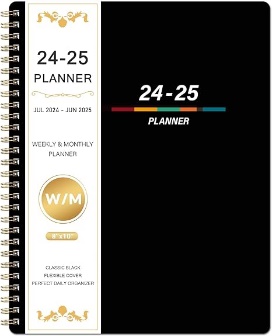 CRITICAL THINKING 2-pocket folder with prong fastenersCollege-ruled loose-leaf paperReading for Speed and Comprehension A binderBlack or blue penLined paper1 pack 3X3 post-it notes2-4 additional Wide Expo markers (any color)Library card (for research)PE PE Uniform - Approved T-shirts, shorts, and footwear are required. The following are approved:An official Titan's PE shirt from Dennis Uniform, an approved TCA activity/sports t-shirt, or any plain colored T-shirtAny plain PE shorts or official Titan's PE shorts from Dennis Uniform (PE shorts will be no shorter than 4" above the knee)Any plain color sweats, sweatshirts, or hoodiesSocksClean athletic shoes**Shorts need to be worn over tight sweatpants, leggings, or yoga pants.HEALTH & WELLNESS 3-ring binder 1-1 ½" Journal of your choice to be used in class (this needs to be different than your binder and paper)College-ruled notebook paperDivider tabs labeled: Class Notes, Homework, Personality Assessments, Quizzes & Tests, ProjectsWriting utensils – pencil and blue or black and red penFlash/Thumb drive for projectsCOMPUTER APPLICATIONS Computer headset with boom microphone. The headset must have one single plug for headphones and a microphone jack. The end is called TRRS meaning, Tip, Ring, Ring and Sleeve. This is the only kind of headset that works with our lab computers. Cell phone earbuds will not work. USB headphones will not work. A headset with separate plugs for headphones and mic will not work.   Please don't purchase this yet. You will not need it until 2nd semester. More information will be provided after the beginning of the year.  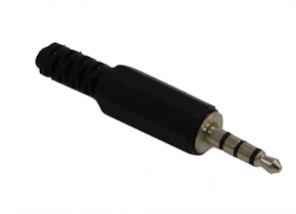 USB Flash Drive (thumb drive) with minimum 8GB capacity – required every class session.Keyboard cover for home practice if you choose not to check out a school keyboard.  (Instructions provided when the semester begins; most students make their own covers)Software that students will need on their home computer to complete homework assignments:MS OFFICE365 – DO NOT BUY THIS. D20 provides a license for all D20 students. Students will be able to use that license from any computerGIMP (free download – Instructions for download source will be provided)Audacity (free download – Instruction for download source will be provided)FFmpeg – free download through Audacity menuWeb Browser (Edge, Safari, FireFox.  NOT Internet Explorer)*IMPORTANT Notice to Chromebook users*Chromebooks do not allow many programs to be installed including the GIMP, Audacity, and the full version of Microsoft Office.  If you choose to use a Chromebook, you will need to complete many of the 2nd semester assignments at school during Study Halls.  Please plan accordingly.  THEATRE A binder (½ inch to 1 inch) with notebook paper OR a folder and a spiral-bound notebook. This Binder or folder to be used specifically for theatre class. A pencil A highlighterAccess to coloring tools (e.g. pencils, markers, crayons, etc.) for homework. Make-up. Suggestions will be made before the performance for the students, but students will definitely provide their own eye make-up (i.e mascara, eyeliner) not to be shared. YEARBOOK Binder, with loose leaf paperPens and Pencils Markers or colored pencils in fun colors (Not blue or black)Sticky Notes USBPlannerART 1, 2, and 3Sketchbook: HARDBOUND ONLY, non-spiral, at least 100 pages, 8-1/2” X11” or 9” x 12”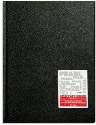 Three Glue SticksOne Package of Prismacolor Pencils (quantity 12 or 24) 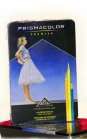 Ruler 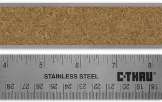 Painting Smock/Shirt (oversized t-shirt, apron, or men’s dress shirt)A set of Paint Brushes that includes a 1-inch-wide paint brush and a detail brush about 1/8 inch wide.White Plastic Mars Eraser 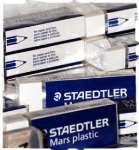 Design Kneaded Eraser 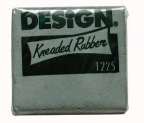 Shading Pencils 2H, HB, 2B and 4B are required.  For a serious artist, a Tin of 12 Faber-Castell 9000 Design Set (Drawing Pencils) is suggested.  (Set includes pencil grades 5B, 4B, 3B, 2B, B, HB, F, H, 2H, 34H, 5H)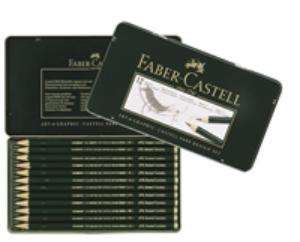 Hand-Held Pencil Sharpener (shavings contained)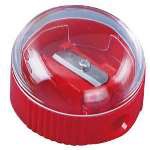 Optional: 11. An art portfolio to carry art back and forth to school is optional.  It does not need to be very large as most of the artwork is completed on 9” by 12” paper.  Students may either buy a portfolio, or they can make a portfolio out of cardboard during the first few weeks of school. Recycled Items Wanted for Art Projects:If you have these items around your house, these items are wanted for future art projects. Used CDsForeign paper currency Metal parts and gadgets for sculpture unit.  Examples: screws, nuts, bolts, bike chain parts, spark plugs, juice lids, computer parts, springs...